У К Р А Ї Н АТеофіпольська районна радаХмельницької областісьоме скликанняР І Ш Е Н Н Я31 березня 2017 року № 33-10/2017Про утворення комісії для проведення перевірки фінансово- господарської діяльності комунальних підприємств 	З метою стабілізації ситуації, що сталася на комунальних підприємствах,  отримання достовірної інформації щодо фінансово - господарської діяльності комунальних підприємств, керуючись статтею 17, частиною 2 статті 43 Закону України „Про місцеве самоврядування в Україні”, районна рада ВИРІШИЛА:1. Утворити комісію для проведення перевірки фінансово - господарської діяльності комунальних підприємств. 2. Доручити голові районної ради сформувати склад комісії.3. Контроль за виконанням рішення покласти на постійну комісію районної ради з питань управління комунальною власністю, будівництва, житлово - комунального господарства та підприємництва (голова комісії Демчук В.В.).Голова районної ради                                                                        А. Петринюк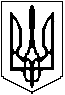 